Greet and welcome guests as soon as they arrive at the officeDirect visitors to the appropriate person and officeAnswer, screen and forward incoming phone callsEnsure reception area is tidy and presentable, with all necessary stationery and material (e.g. pens, forms and brochures)Provide basic and accurate information in-person and via phone/emailReceive, sort and distribute daily mail/deliveriesMaintain office security by following safety procedures and controlling access via the reception desk (monitor logbook, issue visitor badges)Order front office supplies and keep inventory of stockUpdate calendars and schedule meetingsArrange travel and accommodations, and prepare vouchersKeep updated records of office expenses and costsPerform other clerical receptionist duties such as filing, photocopying, transcribing and faxingTelenor Pakistan (Mobile Operator Company) – Karachi PakistanCustomer Service Relationship                                                                              Feb 2008 – July 2010Responsibilities:Manage large amounts of incoming callsGenerate sales leadsIdentify and assess customers’ needs to achieve satisfactionBuild sustainable relationships and trust with customer accounts through open and interactive communicationProvide accurate, valid and complete information by using the right methods/toolsMeet personal/customer service team sales targets and call handling quotasHandle customer complaints, provide appropriate solutions and alternatives within the time limits; follow up to ensure resolution.Keep records of customer interactions, process customer accounts and file documentsFollow communication procedures, guidelines and policiesTake the extra mile to engage customersSOFT SKILLS:Good and friendly coordination with colleagues.Ability to work independently as well as in team.Good commercial and communicative skill with strong customer care skillStrong interpersonal skill and good organizational abilities.Sincere, honest and dedicated.Disciplined and sociable.Hardworking, self-motivated and result oriented.Friendly, mature, responsible & able to handle work.Result oriented, self-starter and able to work with minimum guidanceMarital Status   :Single	  Nationality	:     Pakistani	DECLARATION:I hereby declare that the above furnished information is true to best of myknowledge and belief.Sundus	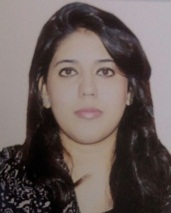 Sundus.379753@2freemail.com DOB : 23/12/1987Sundus	Sundus.379753@2freemail.com DOB : 23/12/1987objectiveobjectiveTo work in a challenging and competitive environment that will effectively utilize my experience, skills and creative talents for development in professional and personal front.ExperienceExperienceOriental Alloys Commercial Broker(UAE)Marketing OfficerJul 2017  – PresentResponsibilitiesContribute in the implementation of marketing strategiesSupport the marketing manager in overseeing the department’s operationsOrganize and attend marketing activities or events to raise brand awarenessPlan  promotional campaigns for products or services on a variety of media (social, print etc.)Liaise with vendors to promote success of activities and enhance the company’s presenceSee all ventures through to completion and evaluate their success using various metricsPrepare content for the publication of marketing material and oversee distributionConduct market research to identify opportunities for promotion and growthCollaborate with managers in preparing budgets and monitoring expensesDerby Group of Companies(Dubai-Silicon Oasis UAE)Admin AssistantJan 2017 – JULY 2017ResponsibilitiesAnswer and direct phone callsOrganize and schedule appointmentsPlan meetings and take detailed minutesWrite and distribute email, correspondence memos, letters, faxes and formsAssist in the preparation of regularly scheduled reportsDevelop and maintain a filing systemUpdate and maintain office policies and proceduresOrder office supplies and research new deals and suppliersMaintain contact listsBook travel arrangementsSubmit and reconcile expense reportsProvide general support to visitorsAct as the point of contact for internal and external clientsLiaise with executive and senior administrative assistants to handle requests and queries from senior managersABM Group of Companies– Karachi PakistanReceptionist                                                                                                           June 2015 – Oct 2016ResponsibilitiesGreet and welcome guests as soon as they arrive at the officeDirect visitors to the appropriate person and officeAnswer, screen and forward incoming phone callsEnsure reception area is tidy and presentable, with all necessary stationery and material (e.g. pens, forms and brochures)Provide basic and accurate information in-person and via phone/emailReceive, sort and distribute daily mail/deliveriesMaintain office security by following safety procedures and controlling access via the reception desk (monitor logbook, issue visitor badges)Order front office supplies and keep inventory of stockUpdate calendars and schedule meetingsArrange travel and accommodations, and prepare vouchersKeep updated records of office expenses and costsPerform other clerical receptionist duties such as filing, photocopying, transcribing and faxingInstitute of Bankers Pakistan – Karachi PakistanReceptionistSept 2014 – June 2015Responsibilities:Oriental Alloys Commercial Broker(UAE)Marketing OfficerJul 2017  – PresentResponsibilitiesContribute in the implementation of marketing strategiesSupport the marketing manager in overseeing the department’s operationsOrganize and attend marketing activities or events to raise brand awarenessPlan  promotional campaigns for products or services on a variety of media (social, print etc.)Liaise with vendors to promote success of activities and enhance the company’s presenceSee all ventures through to completion and evaluate their success using various metricsPrepare content for the publication of marketing material and oversee distributionConduct market research to identify opportunities for promotion and growthCollaborate with managers in preparing budgets and monitoring expensesDerby Group of Companies(Dubai-Silicon Oasis UAE)Admin AssistantJan 2017 – JULY 2017ResponsibilitiesAnswer and direct phone callsOrganize and schedule appointmentsPlan meetings and take detailed minutesWrite and distribute email, correspondence memos, letters, faxes and formsAssist in the preparation of regularly scheduled reportsDevelop and maintain a filing systemUpdate and maintain office policies and proceduresOrder office supplies and research new deals and suppliersMaintain contact listsBook travel arrangementsSubmit and reconcile expense reportsProvide general support to visitorsAct as the point of contact for internal and external clientsLiaise with executive and senior administrative assistants to handle requests and queries from senior managersABM Group of Companies– Karachi PakistanReceptionist                                                                                                           June 2015 – Oct 2016ResponsibilitiesGreet and welcome guests as soon as they arrive at the officeDirect visitors to the appropriate person and officeAnswer, screen and forward incoming phone callsEnsure reception area is tidy and presentable, with all necessary stationery and material (e.g. pens, forms and brochures)Provide basic and accurate information in-person and via phone/emailReceive, sort and distribute daily mail/deliveriesMaintain office security by following safety procedures and controlling access via the reception desk (monitor logbook, issue visitor badges)Order front office supplies and keep inventory of stockUpdate calendars and schedule meetingsArrange travel and accommodations, and prepare vouchersKeep updated records of office expenses and costsPerform other clerical receptionist duties such as filing, photocopying, transcribing and faxingInstitute of Bankers Pakistan – Karachi PakistanReceptionistSept 2014 – June 2015Responsibilities:EducationEducationBachelor of Arts	Karachi University, Karachi PakistanIntermediate                                                                                                                KhursheedGovt Girls Degree College, Karachi PakistanMatriculation                                                                                                               Aitchison Model School, Karachi Pakistan